План работ по содержанию общего имущества МКД на 2022 - 2025 годД.  № 23 А   ул. Максима Горького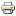 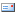 